NATIONAL GARDEN CLUBS INC.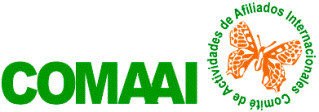 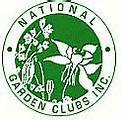 ESCUELAS EDUCACIONALES DEL NGC, Inc.INSCRIPCION PARA EVENTOS DE RENOVACION DEL NGC, Inc. I. INFORMACION DEL APLICANTE QUE SOLICITA CREDITO DE VIGENCIASNIC Y NOMBRE:    ESTATUS ACADEMICO EE:  CONSULTOR      CONSULTOR MASTER                                      EMAIL                                            TELEFONO WA PAIS II. RENOVACIONES OFRECIDAS:EL TIPO DE RENOVACION QUE SOLICITA:  SIMPLE   DOBLE    MULTIPLE     SOLICITA CREDITO EN: HORTICULTURA   PAISAJISMO  MEDIO AMBIENTEIII. CREDITOS OFRECIDOS POR NGC EN EVENTOS DE RENOVACION MULTIPLE:   NUEVO CONSULTOR: UN (1) CREDITO.  CONSULTOR MASTER: EN DOS ESCUELAS DOS CREDITOS Y EN TRES, (3) CREDITOS.  COSTO POR CREDITO DOBLE O TRIPLE VEINTICINCO DOLARES ($25).IV. INFORMACION REQUERIDA PARA EXTENDER ACREDITACIONES:NUEVO CONSULTOR: FECHA DE GRADUACION: LUGAR CONSULTOR Y CONSULTOR MASTER:a. RENOVANDO EN LA ESCUELA DE HORTICULTURALUGAR DONDE RECIBIO LA ULTIMA RENOVACION: FECHA DE VIGENCIA EXTENDIDA: b. RENOVANDO EN LA ESCUELA DE PAISAJISMO LUGAR DONDE RECIBIO LA ULTIMA RENOVACION: FECHA DE VIGENCIA EXTENDIDA: c. RENOVANDO EN LA ESCUELA DEL MEDIO AMBIENTE: LUGAR DONDE RECIBIO LA ULTIMA RENOVACION: FECHA DE VIGENCIA EXTENDIDA: V. ORGANIZACION AFILIADA QUE PATROCINA Y OFRECE EL EVENTO:NUMERO NGC Y NOMBRE                                           PATROCINADOR: CLUB   CONSEJO   GRUPO DE ESTUDIO    FEDERACIONPAIS FECHA DEL EVENTO: ACEPTA INSCRIPCIONES INTERNACIONALES:   SI   NO      V. LA DIRECTORA LOCAL ENVIA COPIA DE ESTE FORMATO DE INSCRIPCION:a.  LA INFORMACION PARA EVENTOS DE RENOVACION SIMPLE ENVIE A:      DIRECTORA INTERNACIONAL DE LA ESCUELA EDUCACIONAL QUE ACREDITA.b.  LA INFORMACION PARA EVENTOS DE RENOVACION DOBLES Y TRIPLES ENVIE A:      DIRECTORA DE RENOVACIONES MULTIPLES DE COMAAI.  C.   EMAILS Y TELEFONOS DE LAS DIRECTORAS ESTAN PUBLICADOS EN comaai.org  BAJO      DIRECTORIO.                                                                                                                                                                  PA RV IA 2020   